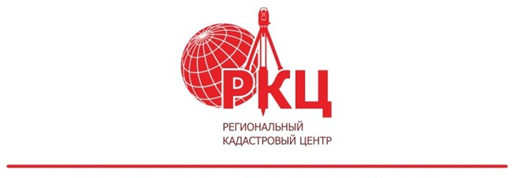 Сведения о собственнике объектов недвижимости станут не доступны для третьих лицХотим напомнить очень важную новость! 01.03.2023 начинает действовать Федеральный закон от 14.07.2022 № 266-ФЗ. В выписках из Единого государственного реестра недвижимости (Далее – ЕГРН) не будут отражаться сведения о персональных данных правообладателя объекта недвижимости, если выписку запрашивают третьи лица. Информация с этого времени будет доступна только с согласия собственника. Вы, как собственник объекта, можете дать свое согласие на предоставление персональных данных третьим лицам обратившись в многофункциональный центр государственных и муниципальных услуг (МФЦ). Росреестр также сообщает, что разрешение на передачу третьим лицам своих персональных данных может быть оформлено гражданином и в ходе регистрации прав на объект недвижимости. Для этого нужно будет просто поставить соответствующую отметку в заявлении о регистрации прав.Возникает вопрос: «А как быть при купле-продаже объектов недвижимости?»Если вы собирается продать объект недвижимости, то можно сначала раскрыть свои данные в ЕГРН на период проведения сделки, а после сделки снова их закрыть. Важно, что все процедуры будут бесплатными.Помимо этого, вы сами можете получить выписку из ЕГРН и передать ее потенциальному покупателю. Важно знать, что персональные данные собственника объектов будут доступны для: лиц, которые наряду с указанным гражданином владеют недвижимым имуществом на праве общей собственности;супруги (супруга) гражданина;лица, являющиеся правообладателями смежного земельного участка;собственника объекта недвижимости в отношении гражданина, являющегося правообладателем земельного участка, на котором расположен такой объект, при условии, что в ЕГРН содержатся сведения о расположении указанного объекта недвижимости на данном земельном участке;собственника земельного участка в отношении гражданина, являющегося правообладателем объекта недвижимости, расположенного на таком земельном участке, при условии, что в ЕГРН содержатся сведения о расположении указанного объекта недвижимости на данном земельном участке;арендатора со множественностью лиц на стороне арендатора, если запись о государственной регистрации договора аренды внесена в ЕГРН;арендатора в отношении гражданина, являющегося арендодателем, и арендодатель в отношении гражданина, являющегося арендатором, если запись о государственной регистрации договора аренды, сторонами которого являются такие лица, внесена в ЕГРН;нанимателя в отношении гражданина, являющегося наймодателем, и наймодателю в отношении гражданина, являющегося нанимателем, если запись о государственной регистрации найма жилого помещения внесена в ЕГРН;обладателей сервитута или публичного сервитута, установленных применительно к объекту недвижимого имущества, в отношении гражданина, являющегося правообладателем такого объекта или лицом, в пользу которого зарегистрированы ограничения права или обременения объекта недвижимости;судов, правоохранительных органов, нотариусов, кадастровых инженеров, судебных приставов-исполнителей, органов прокуратуры РФ, органов, осуществляющих в установленном федеральным законом порядке оперативно-розыскную деятельность по соответствующим основаниям, арбитражного управляющего, внешнего управляющего, конкурсного управляющего в деле о банкротстве в отношении объектов недвижимости, принадлежащих (принадлежавших) соответствующему должнику.Отмечается, что данные изменения направлены, прежде всего, на защиту имущества граждан от мошенников.https://rkc56.ruГорбачёва Л.Р.Специалист по связям с общественностьюКомпании «Региональный кадастровый центр»г. Оренбург